Про затвердження проекту із землеустрою щодо відведення земельної ділянки у власність гр. Ярмак Ніні Іванівні Розглянувши розроблений ФОП «Кодь» проект землеустрою щодо відведення земельної ділянки у власність для будівництва і обслуговування житлового будинку, господарських будівель і споруд, гр. Ярмак Ніни Іванівни, враховуючи Витяг з ДЗК від 17.07.2020 року, НВ-3219844712020, відповідно  до ст. 12, 91, 118, 121, 122, 186 Земельного кодексу України, п. 34 ст. 26 Закону України «Про місцеве самоврядування в Україні», Гірська сільська рада                                           ВИРІШИЛА:1. Затвердити проект землеустрою щодо відведення земельної ділянки у власність  для будівництва і обслуговування житлового будинку, господарських будівель і споруд   гр. Ярмак Ніні Іванівні, площею 0,1000 га, кадастровий номер 3220883201:01:012:0268, по  вул. Лєрмонтова, 7, в селі Гора на території Гірської сільської ради Бориспільського району Київської області.2. Передати гр. Ярмак Ніні Іванівні, у власність земельну ділянку з кадастровим номером 3220883201:01:012:0268 власність  для будівництва і обслуговування житлового будинку, господарських будівель і споруд   площею 0,1000 га, по вул. Лєрмонтова, 7, в селі Гора на території Гірської сільської ради Бориспільського району Київської області за рахунок земель комунальної власності Гірської сільської ради.3. Гр. Ярмак Ніні Іванівні, використовувати за цільовим призначенням з дотриманням вимог ст. 91 Земельного кодексу України. 4. Гр. Ярмак Ніні Іванівні, у зареєструвати право власності на земельну ділянку відповідно до чинного законодавства.5. ФОП «Кодь» передати примірник проекту землеустрою до місцевого фонду документації із землеустрою на зберігання.6. Контроль за виконанням даного рішення покласти на постійну комісіюсільської ради з агропромислового комплексу, земельних питань та екології.с. Горавід 04 вересня 2020 року№ 1862-93-VІІСекретар ради                                                                                       Л.Ф.ШершеньГІРСЬКА  СІЛЬСЬКА  РАДА  БОРИСПІЛЬСЬКИЙ  РАЙОНКИЇВСЬКОЇ  ОБЛАСТІР І Ш Е Н Н Я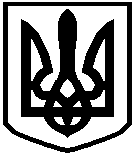 